Program vzdelávaniaRozvíjanie digitálnych kompetencií pedagogických zamestnancov regionálneho školstva v oblasti tvorby interaktívnych foriem učebného materiálu(Prezi Present, Prezi Video, Microsoft Sway)Aktualizačné vzdelávanie vytvorené v súlade s § 90d ods. 12 zákona č. 138/2019 Z. z. o pedagogických zamestnancoch a odborných zamestnancoch a o zmene a doplnení niektorých zákonov, obsahové zameranie: digitálne zručnostiIng. Imrich Juhásštatutárny zástupca poskytovateľaNázov a sídlo poskytovateľa Základná škola S VJM – Alapiskola Žihárec 2, 925 83 Žihárec č. 2Základná škola S VJM – Alapiskola Žihárec 2, 925 83 Žihárec č. 2Základná škola S VJM – Alapiskola Žihárec 2, 925 83 Žihárec č. 2Identifikačné číslo poskytovateľa37863720 37863720 37863720 Názov programu vzdelávania Rozvíjanie digitálnych kompetencií pedagogických zamestnancov regionálneho školstva v oblasti tvorby interaktívnych foriem učebného materiálu (Prezi Present, Prezi Video, Microsoft Sway)Aktualizačné vzdelávanie v oblasti digitálnych zručností. Rozvíjanie digitálnych kompetencií pedagogických zamestnancov regionálneho školstva v oblasti tvorby interaktívnych foriem učebného materiálu (Prezi Present, Prezi Video, Microsoft Sway)Aktualizačné vzdelávanie v oblasti digitálnych zručností. Rozvíjanie digitálnych kompetencií pedagogických zamestnancov regionálneho školstva v oblasti tvorby interaktívnych foriem učebného materiálu (Prezi Present, Prezi Video, Microsoft Sway)Aktualizačné vzdelávanie v oblasti digitálnych zručností. Anotácia programu vzdelávaniaObsah aktualizačného vzdelávania je rozdelený do troch tematických okruhov a príslušných partikulárnych tém tak, aby bolo zabezpečené dosiahnutie stanovených parciálnych vzdelávacích cieľov. Obsahová štruktúra aktualizačného vzdelávania je koncipovaná tak, aby si účastník kontinuálne rozvíjal svoje profesijné zručnosti v oblasti digitálnej gramotnosti, t. j. svoje didakticko-technologické kompetencie v intenciách vybraných digitálnych didaktických prostriedkov absolvovaním vzdelávacích tém organizovaných prezenčnou formou a súčasne posilňoval svoju odborný rozvoj v predmetnej oblasti. Rozvíjame digitálne zručnosti v tvorbe pôsobivých (video)prezentácií prostredníctvom prezentačnej platformy Prezi (Prezi Present a Prezi Video) cestou vyjadrovania vlastných vizuálnych predstáv uplatniteľných v intenciách výchovno-vzdelávacej činnosti realizovanej v školách alebo školských zariadeniach (ŠKD)Rozširujeme profesijné digitálne kompetencie o spôsobilosť vytvárať responzívne online prezentácie vzdelávacieho obsahu prostredníctvom aplikácie Microsoft Sway cestou vyjadrovania vlastných vizuálnych predstáv uplatniteľných v intenciách výchovno-vzdelávacej činnosti realizovanej v školách alebo školských zariadeniach (ŠKD)Obsah aktualizačného vzdelávania je rozdelený do troch tematických okruhov a príslušných partikulárnych tém tak, aby bolo zabezpečené dosiahnutie stanovených parciálnych vzdelávacích cieľov. Obsahová štruktúra aktualizačného vzdelávania je koncipovaná tak, aby si účastník kontinuálne rozvíjal svoje profesijné zručnosti v oblasti digitálnej gramotnosti, t. j. svoje didakticko-technologické kompetencie v intenciách vybraných digitálnych didaktických prostriedkov absolvovaním vzdelávacích tém organizovaných prezenčnou formou a súčasne posilňoval svoju odborný rozvoj v predmetnej oblasti. Rozvíjame digitálne zručnosti v tvorbe pôsobivých (video)prezentácií prostredníctvom prezentačnej platformy Prezi (Prezi Present a Prezi Video) cestou vyjadrovania vlastných vizuálnych predstáv uplatniteľných v intenciách výchovno-vzdelávacej činnosti realizovanej v školách alebo školských zariadeniach (ŠKD)Rozširujeme profesijné digitálne kompetencie o spôsobilosť vytvárať responzívne online prezentácie vzdelávacieho obsahu prostredníctvom aplikácie Microsoft Sway cestou vyjadrovania vlastných vizuálnych predstáv uplatniteľných v intenciách výchovno-vzdelávacej činnosti realizovanej v školách alebo školských zariadeniach (ŠKD)Obsah aktualizačného vzdelávania je rozdelený do troch tematických okruhov a príslušných partikulárnych tém tak, aby bolo zabezpečené dosiahnutie stanovených parciálnych vzdelávacích cieľov. Obsahová štruktúra aktualizačného vzdelávania je koncipovaná tak, aby si účastník kontinuálne rozvíjal svoje profesijné zručnosti v oblasti digitálnej gramotnosti, t. j. svoje didakticko-technologické kompetencie v intenciách vybraných digitálnych didaktických prostriedkov absolvovaním vzdelávacích tém organizovaných prezenčnou formou a súčasne posilňoval svoju odborný rozvoj v predmetnej oblasti. Rozvíjame digitálne zručnosti v tvorbe pôsobivých (video)prezentácií prostredníctvom prezentačnej platformy Prezi (Prezi Present a Prezi Video) cestou vyjadrovania vlastných vizuálnych predstáv uplatniteľných v intenciách výchovno-vzdelávacej činnosti realizovanej v školách alebo školských zariadeniach (ŠKD)Rozširujeme profesijné digitálne kompetencie o spôsobilosť vytvárať responzívne online prezentácie vzdelávacieho obsahu prostredníctvom aplikácie Microsoft Sway cestou vyjadrovania vlastných vizuálnych predstáv uplatniteľných v intenciách výchovno-vzdelávacej činnosti realizovanej v školách alebo školských zariadeniach (ŠKD)Odborný garant programu vzdelávaniaOdborný garant programu vzdelávania:doc. PaedDr. Ján Záhorec, PhD.Názov poskytovateľa inovačného vzdelávania:SOFTIMEX Academy, s.r.o.049 18 Lubeník 159www.softimex.sk. Odborný garant programu vzdelávania:doc. PaedDr. Ján Záhorec, PhD.Názov poskytovateľa inovačného vzdelávania:SOFTIMEX Academy, s.r.o.049 18 Lubeník 159www.softimex.sk. Odborný garant programu vzdelávania:doc. PaedDr. Ján Záhorec, PhD.Názov poskytovateľa inovačného vzdelávania:SOFTIMEX Academy, s.r.o.049 18 Lubeník 159www.softimex.sk. Odborný garant programu vzdelávaniaPodpis: 	Podpis: 	Podpis: 	Druh vzdelávania v profesijnom rozvojiAktualizačné vzdelávanie podľa § 90d ods. 12 zákona č. 138/2019 Z. z. o pedagogických zamestnancoch a odborných zamestnancov a o zmene a doplnení niektorých zákonov, realizované v rámci individuálneho profesijného rozvoja pedagogických zamestnancov a odborných zamestnancov podporeného z Plánu obnovy a odolnosti Slovenskej republiky (K7, R2)Aktualizačné vzdelávanie podľa § 90d ods. 12 zákona č. 138/2019 Z. z. o pedagogických zamestnancoch a odborných zamestnancov a o zmene a doplnení niektorých zákonov, realizované v rámci individuálneho profesijného rozvoja pedagogických zamestnancov a odborných zamestnancov podporeného z Plánu obnovy a odolnosti Slovenskej republiky (K7, R2)Aktualizačné vzdelávanie podľa § 90d ods. 12 zákona č. 138/2019 Z. z. o pedagogických zamestnancoch a odborných zamestnancov a o zmene a doplnení niektorých zákonov, realizované v rámci individuálneho profesijného rozvoja pedagogických zamestnancov a odborných zamestnancov podporeného z Plánu obnovy a odolnosti Slovenskej republiky (K7, R2)Rozsah vzdelávania v hodinách 20 hodín  20 hodín  20 hodín Forma vzdelávania Prezenčná  Prezenčná  Prezenčná Ciele a obsah vzdelávaniaHlavný cieľHlavným cieľom aktualizačného vzdelávacieho programu je rozvíjať profesijné digitálne kompetencie pedagogických zamestnancov regionálneho školstva cestou vytvárania pôsobivých (video) prezentácií vzdelávacieho obsahu prostredníctvom softvérových aplikácií Prezi Present a Prezi Video ako súčasť cloudovej platformy Prezi a webovej aplikácie Microsoft Sway podporujúcej tvorbu responzívnych online prezentácií a vedieť ich efektívne uplatňovať v intenciách svojej pedagogickej činnosti.Hlavným cieľom aktualizačného vzdelávacieho programu je rozvíjať profesijné digitálne kompetencie pedagogických zamestnancov regionálneho školstva cestou vytvárania pôsobivých (video) prezentácií vzdelávacieho obsahu prostredníctvom softvérových aplikácií Prezi Present a Prezi Video ako súčasť cloudovej platformy Prezi a webovej aplikácie Microsoft Sway podporujúcej tvorbu responzívnych online prezentácií a vedieť ich efektívne uplatňovať v intenciách svojej pedagogickej činnosti.Ciele a obsah vzdelávaniaČiastkové cieleRozvíjať profesijné digitálne kompetencie v oblasti koncepcie návrhu a tvorby pôsobivých online prezentácií vzdelávacieho obsahu realizovaných prostredníctvom softvérovej aplikácie Prezi Present ako súčasť cloudovej platformy Prezi, uplatniteľných pri vlastnej pedagogickej činnosti na MŠ/ZŠ/SŠ.Rozvíjať profesijné digitálne kompetencie v oblasti návrhu a tvorby pôsobivých online videoprezentácií vzdelávacieho obsahu realizovaných prostredníctvom softvérovej aplikácie Prezi Video ako súčasť cloudovej platformy Prezi cestou vyjadrovania vizuálnych predstáv uplatniteľných pri vlastnej pedagogickej činnosti na MŠ/ZŠ/SŠ.Rozvíjať profesijné digitálne kompetencie o spôsobilosť vytvárať a do pedagogickej činnosti na MŠ/ZŠ/SŠ aplikovať responzívne online prezentácie prostredníctvom softvérovej aplikácie Microsoft Sway.Rozvíjať profesijné digitálne kompetencie v oblasti koncepcie návrhu a tvorby pôsobivých online prezentácií vzdelávacieho obsahu realizovaných prostredníctvom softvérovej aplikácie Prezi Present ako súčasť cloudovej platformy Prezi, uplatniteľných pri vlastnej pedagogickej činnosti na MŠ/ZŠ/SŠ.Rozvíjať profesijné digitálne kompetencie v oblasti návrhu a tvorby pôsobivých online videoprezentácií vzdelávacieho obsahu realizovaných prostredníctvom softvérovej aplikácie Prezi Video ako súčasť cloudovej platformy Prezi cestou vyjadrovania vizuálnych predstáv uplatniteľných pri vlastnej pedagogickej činnosti na MŠ/ZŠ/SŠ.Rozvíjať profesijné digitálne kompetencie o spôsobilosť vytvárať a do pedagogickej činnosti na MŠ/ZŠ/SŠ aplikovať responzívne online prezentácie prostredníctvom softvérovej aplikácie Microsoft Sway.Ciele a obsah vzdelávaniaŠpecifické cieleTematické celky obsahu vzdelávania (ciele, obsah)Tematický celok č. 1Tematický celok č. 1Rozsah (10 h.)Tematické celky obsahu vzdelávania (ciele, obsah)Hlavným cieľom tematického celku je rozvíjať profesijné digitálne kompetencie v oblasti koncepcie návrhu a tvorby pôsobivých online prezentácií vzdelávacieho obsahu realizovaných prostredníctvom softvérovej aplikácie Prezi Present ako súčasť cloudovej platformy Prezi, uplatniteľných pri vlastnej pedagogickej činnosti na MŠ/ZŠ/SŠ.Tematický celok pozostáva z nasledujúcich častí:1. Nelineárne prezentácie – netradičný spôsob prezentácie vzdelávacieho obsahu2. Vytvárame prezentáciu v prostredí Prezi Present3. Pridávame do prezentácie objekty s multimediálnym obsahom4. Animácie tém, podtém a objektov prezentácie5. Upravujeme výsledný vzhľad prezentácie v Prezi Present6. Osvojujeme si metodiku aplikovania prezentácie vzdelávacieho obsahu vytvorenej v prostredí Prezi Present do výchovno-vzdelávacej činnosti realizovanej v škole alebo školskom zariadení (ŠKD)Hlavným cieľom tematického celku je rozvíjať profesijné digitálne kompetencie v oblasti koncepcie návrhu a tvorby pôsobivých online prezentácií vzdelávacieho obsahu realizovaných prostredníctvom softvérovej aplikácie Prezi Present ako súčasť cloudovej platformy Prezi, uplatniteľných pri vlastnej pedagogickej činnosti na MŠ/ZŠ/SŠ.Tematický celok pozostáva z nasledujúcich častí:1. Nelineárne prezentácie – netradičný spôsob prezentácie vzdelávacieho obsahu2. Vytvárame prezentáciu v prostredí Prezi Present3. Pridávame do prezentácie objekty s multimediálnym obsahom4. Animácie tém, podtém a objektov prezentácie5. Upravujeme výsledný vzhľad prezentácie v Prezi Present6. Osvojujeme si metodiku aplikovania prezentácie vzdelávacieho obsahu vytvorenej v prostredí Prezi Present do výchovno-vzdelávacej činnosti realizovanej v škole alebo školskom zariadení (ŠKD)1 hod.2 hod.2 hod.2 hod.2 hod.1 hod.Tematické celky obsahu vzdelávania (ciele, obsah)Tematický celok č. 2Tematický celok č. 2Rozsah (4 h.)Tematické celky obsahu vzdelávania (ciele, obsah)Hlavným cieľom tematického celku je rozvíjať profesijné digitálne kompetencie v oblasti návrhu a tvorby pôsobivých videoprezentácií vzdelávacieho obsahu realizovaných prostredníctvom softvérovej aplikácie Prezi Video ako súčasť cloudovej platformy Prezi cestou vyjadrovania vizuálnych predstáv uplatniteľných pri vlastnej pedagogickej činnosti na MŠ/ZŠ/SŠ.Tematický celok pozostáva z nasledujúcich častí:1. Vytvárame videoprezentáciu v Prezi Video založenú na prezentácii koncipovanej v Prezi Present 2. Do videoprezentácie Prezi Video pridávame k spracovanému obsahu sprievodný komentár 3. Upravujeme výsledný vzhľad videoprezentácie v Prezi Video4. Osvojujeme si metodiku aplikovania videoprezentácie vzdelávacieho obsahu vytvorenej v prostredí Prezi Video do výchovno-vzdelávacej činnosti realizovanej v škole alebo školskom zariadení (ŠKD)Hlavným cieľom tematického celku je rozvíjať profesijné digitálne kompetencie v oblasti návrhu a tvorby pôsobivých videoprezentácií vzdelávacieho obsahu realizovaných prostredníctvom softvérovej aplikácie Prezi Video ako súčasť cloudovej platformy Prezi cestou vyjadrovania vizuálnych predstáv uplatniteľných pri vlastnej pedagogickej činnosti na MŠ/ZŠ/SŠ.Tematický celok pozostáva z nasledujúcich častí:1. Vytvárame videoprezentáciu v Prezi Video založenú na prezentácii koncipovanej v Prezi Present 2. Do videoprezentácie Prezi Video pridávame k spracovanému obsahu sprievodný komentár 3. Upravujeme výsledný vzhľad videoprezentácie v Prezi Video4. Osvojujeme si metodiku aplikovania videoprezentácie vzdelávacieho obsahu vytvorenej v prostredí Prezi Video do výchovno-vzdelávacej činnosti realizovanej v škole alebo školskom zariadení (ŠKD)1 hod.1 hod.1 hod.1 hod.Tematické celky obsahu vzdelávania (ciele, obsah)Tematický celok č. 3Tematický celok č. 3Rozsah (6 h.)Tematické celky obsahu vzdelávania (ciele, obsah)Hlavným cieľom tematického celku je rozvíjať profesijné digitálne kompetencie o spôsobilosť vytvárať a do pedagogickej činnosti na MŠ/ZŠ/SŠ aplikovať responzívne online prezentácie vzdelávacieho obsahu prostredníctvom softvérovej aplikácie Microsoft SwayTematický celok pozostáva z nasledujúcich častí:1. Oboznamujeme sa s koncepciou tvorby multimediálnych responzívnych prezentácií v prostredí Microsoft Sway2. Prezentačná platforma Microsoft Sway – vytvárame interaktívne školské materiály, pôsobivé didaktické/záujmové prezentácie; Oboznamujeme sa s možnosťami praktického využitia aplikácie Microsoft Sway vo výchovno-vzdelávacích aktivitách3. Vytvárame prezentáciu v prostredí Microsoft Sway – možnosti vkladania a formátovania relevantného obsahu prostredníctvom Kariet; Zoskupujeme multimediálny obsah 4. Zdieľame prezentáciu vytvorenú v Microsoft Sway s ďalšími osobamiHlavným cieľom tematického celku je rozvíjať profesijné digitálne kompetencie o spôsobilosť vytvárať a do pedagogickej činnosti na MŠ/ZŠ/SŠ aplikovať responzívne online prezentácie vzdelávacieho obsahu prostredníctvom softvérovej aplikácie Microsoft SwayTematický celok pozostáva z nasledujúcich častí:1. Oboznamujeme sa s koncepciou tvorby multimediálnych responzívnych prezentácií v prostredí Microsoft Sway2. Prezentačná platforma Microsoft Sway – vytvárame interaktívne školské materiály, pôsobivé didaktické/záujmové prezentácie; Oboznamujeme sa s možnosťami praktického využitia aplikácie Microsoft Sway vo výchovno-vzdelávacích aktivitách3. Vytvárame prezentáciu v prostredí Microsoft Sway – možnosti vkladania a formátovania relevantného obsahu prostredníctvom Kariet; Zoskupujeme multimediálny obsah 4. Zdieľame prezentáciu vytvorenú v Microsoft Sway s ďalšími osobami1 hod.2 hod.2 hod.1 hod.Získané profesijné kompetencie absolventa programu vzdelávaniaKonkrétne profesijné kompetencie na výkon pracovnej činnosti, ktoré si účastník (učiteľ v uvedených podkategóriách PZ; vychovávateľ, pedagogický asistent, školský špeciálny pedagóg a majster odbornej výchovy) po absolvovaní aktualizačného vzdelávania v 1. až 3. tematickej oblasti rozvíja:plánovať a organizovať efektívne využitie materiálneho, technického a technologického zázemia výchovno-vzdelávacej činnosti;aplikovať a využívať rozmanité stratégie pri plánovaní digitálnych vzdelávacích aktivít;uplatňovať metódy a formy podporujúce aktívne učenie sa žiakov, vrátane žiakov so špeciálnymi výchovno-vzdelávacími potrebami prostredníctvom digitálnych technológií; vytvárať vlastné digitálne didaktické prostriedky so zámerom zefektívnenia výučby; mať praktické skúsenosti s využívaním vhodných digitálnych didaktických prostriedkov, vlastných didaktických pomôcok a elektronických učebných zdrojov v súlade s cieľmi vyučovania;inovovať (vyhľadávať, overovať, implementovať) vlastný súbor metód a digitálnych didaktických nástrojov podporujúcich aktívne učenie sa žiakov vrátane žiakov so špeciálnymi výchovno-vzdelávacími potrebami, v súlade s cieľmi a učivom; vytvárať projekty vyučovacích jednotiek s podporou digitálnych didaktických prostriedkov v súlade s tematickým výchovno-vzdelávacím plánom;využívať aktivitu a tvorivosť žiakov pri realizácii vyučovacej hodiny v kontexte efektívneho nasadzovania didakticko-technologických prostriedkov;v rámci využívania adekvátnych digitálnych didaktických prostriedkov navrhnúť k cieľom a obsahu učiva atraktívne učebné aktivity, úlohy pre deti a kritériá úspešnosti dieťaťa v riešení úloh; s podporou digitálnych didaktických pomôcok a techniky efektívne organizovať a riadiť výchovno-vzdelávaciu činnosť s akcentom na aktívne (zážitkové, skúsenostné) učenie sa detí;s podporou digitálnych didaktických pomôcok a techniky realizovať účinnú stratégiu edukácie detí so špeciálnymi výchovno-vzdelávacími potrebami;vyberať a efektívne využívať učebné zdroje a digitálne didaktické pomôcky a prispôsobovať ich výber rozvojovej úrovni a učebným možnostiam detí;používať rôzne druhy, formy a spoľahlivé digitálne nástroje hodnotenia výchovno-vzdelávacej činnosti; na základe pedagogickej reflexie uskutočniť prípadné korekcie naprojektovanej výchovno-vzdelávacej činnosti.Konkrétne profesijné kompetencie na výkon pracovnej činnosti, ktoré si účastník (učiteľ v uvedených podkategóriách PZ; vychovávateľ, pedagogický asistent, školský špeciálny pedagóg a majster odbornej výchovy) po absolvovaní aktualizačného vzdelávania v 1. až 3. tematickej oblasti rozvíja:plánovať a organizovať efektívne využitie materiálneho, technického a technologického zázemia výchovno-vzdelávacej činnosti;aplikovať a využívať rozmanité stratégie pri plánovaní digitálnych vzdelávacích aktivít;uplatňovať metódy a formy podporujúce aktívne učenie sa žiakov, vrátane žiakov so špeciálnymi výchovno-vzdelávacími potrebami prostredníctvom digitálnych technológií; vytvárať vlastné digitálne didaktické prostriedky so zámerom zefektívnenia výučby; mať praktické skúsenosti s využívaním vhodných digitálnych didaktických prostriedkov, vlastných didaktických pomôcok a elektronických učebných zdrojov v súlade s cieľmi vyučovania;inovovať (vyhľadávať, overovať, implementovať) vlastný súbor metód a digitálnych didaktických nástrojov podporujúcich aktívne učenie sa žiakov vrátane žiakov so špeciálnymi výchovno-vzdelávacími potrebami, v súlade s cieľmi a učivom; vytvárať projekty vyučovacích jednotiek s podporou digitálnych didaktických prostriedkov v súlade s tematickým výchovno-vzdelávacím plánom;využívať aktivitu a tvorivosť žiakov pri realizácii vyučovacej hodiny v kontexte efektívneho nasadzovania didakticko-technologických prostriedkov;v rámci využívania adekvátnych digitálnych didaktických prostriedkov navrhnúť k cieľom a obsahu učiva atraktívne učebné aktivity, úlohy pre deti a kritériá úspešnosti dieťaťa v riešení úloh; s podporou digitálnych didaktických pomôcok a techniky efektívne organizovať a riadiť výchovno-vzdelávaciu činnosť s akcentom na aktívne (zážitkové, skúsenostné) učenie sa detí;s podporou digitálnych didaktických pomôcok a techniky realizovať účinnú stratégiu edukácie detí so špeciálnymi výchovno-vzdelávacími potrebami;vyberať a efektívne využívať učebné zdroje a digitálne didaktické pomôcky a prispôsobovať ich výber rozvojovej úrovni a učebným možnostiam detí;používať rôzne druhy, formy a spoľahlivé digitálne nástroje hodnotenia výchovno-vzdelávacej činnosti; na základe pedagogickej reflexie uskutočniť prípadné korekcie naprojektovanej výchovno-vzdelávacej činnosti.Konkrétne profesijné kompetencie na výkon pracovnej činnosti, ktoré si účastník (učiteľ v uvedených podkategóriách PZ; vychovávateľ, pedagogický asistent, školský špeciálny pedagóg a majster odbornej výchovy) po absolvovaní aktualizačného vzdelávania v 1. až 3. tematickej oblasti rozvíja:plánovať a organizovať efektívne využitie materiálneho, technického a technologického zázemia výchovno-vzdelávacej činnosti;aplikovať a využívať rozmanité stratégie pri plánovaní digitálnych vzdelávacích aktivít;uplatňovať metódy a formy podporujúce aktívne učenie sa žiakov, vrátane žiakov so špeciálnymi výchovno-vzdelávacími potrebami prostredníctvom digitálnych technológií; vytvárať vlastné digitálne didaktické prostriedky so zámerom zefektívnenia výučby; mať praktické skúsenosti s využívaním vhodných digitálnych didaktických prostriedkov, vlastných didaktických pomôcok a elektronických učebných zdrojov v súlade s cieľmi vyučovania;inovovať (vyhľadávať, overovať, implementovať) vlastný súbor metód a digitálnych didaktických nástrojov podporujúcich aktívne učenie sa žiakov vrátane žiakov so špeciálnymi výchovno-vzdelávacími potrebami, v súlade s cieľmi a učivom; vytvárať projekty vyučovacích jednotiek s podporou digitálnych didaktických prostriedkov v súlade s tematickým výchovno-vzdelávacím plánom;využívať aktivitu a tvorivosť žiakov pri realizácii vyučovacej hodiny v kontexte efektívneho nasadzovania didakticko-technologických prostriedkov;v rámci využívania adekvátnych digitálnych didaktických prostriedkov navrhnúť k cieľom a obsahu učiva atraktívne učebné aktivity, úlohy pre deti a kritériá úspešnosti dieťaťa v riešení úloh; s podporou digitálnych didaktických pomôcok a techniky efektívne organizovať a riadiť výchovno-vzdelávaciu činnosť s akcentom na aktívne (zážitkové, skúsenostné) učenie sa detí;s podporou digitálnych didaktických pomôcok a techniky realizovať účinnú stratégiu edukácie detí so špeciálnymi výchovno-vzdelávacími potrebami;vyberať a efektívne využívať učebné zdroje a digitálne didaktické pomôcky a prispôsobovať ich výber rozvojovej úrovni a učebným možnostiam detí;používať rôzne druhy, formy a spoľahlivé digitálne nástroje hodnotenia výchovno-vzdelávacej činnosti; na základe pedagogickej reflexie uskutočniť prípadné korekcie naprojektovanej výchovno-vzdelávacej činnosti.Opatrenia na zabezpečenie kvalityPožiadavky na pedagogického zamestnanca a odborného zamestnanca pri zaradení na vzdelávanieProgram aktualizačného vzdelávania je určený pre kategórie pedagogických zamestnancov učiteľ (v podkategórii učiteľ materskej školy; učiteľ prvého stupňa základnej školy; učiteľ druhého stupňa základnej školy; učiteľ strednej školy; učiteľ základnej umeleckej školy; učiteľ jazykovej školy), vychovávateľ, pedagogický asistent, školský špeciálny pedagóg a majster odbornej výchovy, ktorí spĺňajú kvalifikačné predpoklady na výkon pracovnej činnosti v príslušnej kategórii a podkategórii v súlade s § 10 zákona č. 138/2019 Z. z.Požadovanými zručnosťami uchádzača pre jeho zaradenie a úspešné absolvovanie aktualizačného vzdelávacieho programu v rámci profesijného rozvoja sú: základná obsluha osobného počítača (notebook, desktopové prevedenie) pod platformou operačného systému Windows, základná konfigurácia operačného systému Microsoft Windows 10, respektíve vyššej edície;prehľad o hierarchickom usporiadaní súborov, priečinkov/podpriečinkov a softvérových aplikácií v systéme Microsoft Windows;spustenie softvérovej aplikácie pod platformou operačného systému Windows, ukončenie práce s danou aplikáciou;práca s externým pamäťovým médiom – otvorenie, uloženie a prenos súborov;práca v prostredí softvérovej aplikácie Microsoft Word a Microsoft Excel na základnej užívateľskej úrovni (tvorba jednoduchých dokumentov využiteľných v intenciách vlastnej pedagogickej činnosti).Program aktualizačného vzdelávania je určený pre kategórie pedagogických zamestnancov učiteľ (v podkategórii učiteľ materskej školy; učiteľ prvého stupňa základnej školy; učiteľ druhého stupňa základnej školy; učiteľ strednej školy; učiteľ základnej umeleckej školy; učiteľ jazykovej školy), vychovávateľ, pedagogický asistent, školský špeciálny pedagóg a majster odbornej výchovy, ktorí spĺňajú kvalifikačné predpoklady na výkon pracovnej činnosti v príslušnej kategórii a podkategórii v súlade s § 10 zákona č. 138/2019 Z. z.Požadovanými zručnosťami uchádzača pre jeho zaradenie a úspešné absolvovanie aktualizačného vzdelávacieho programu v rámci profesijného rozvoja sú: základná obsluha osobného počítača (notebook, desktopové prevedenie) pod platformou operačného systému Windows, základná konfigurácia operačného systému Microsoft Windows 10, respektíve vyššej edície;prehľad o hierarchickom usporiadaní súborov, priečinkov/podpriečinkov a softvérových aplikácií v systéme Microsoft Windows;spustenie softvérovej aplikácie pod platformou operačného systému Windows, ukončenie práce s danou aplikáciou;práca s externým pamäťovým médiom – otvorenie, uloženie a prenos súborov;práca v prostredí softvérovej aplikácie Microsoft Word a Microsoft Excel na základnej užívateľskej úrovni (tvorba jednoduchých dokumentov využiteľných v intenciách vlastnej pedagogickej činnosti).Opatrenia na zabezpečenie kvalityPersonálne zabezpečenie vzdelávania a požiadavky poskytovateľa na odbornosť personálneho zabezpečeniadoc. PaedDr. Ján Záhorec, PhD.Univerzita Komenského v Bratislave, Pedagogická fakulta, Katedra pedagogiky, Račianska 59, 813 34 Bratislava, Slovenská republikaOdborný garant aktualizačného vzdelávania spĺňa kvalifikačné predpoklady vzdelania a podmienky v zmysle zákona (§ 57 ods. 5 zákona č. 138/2019 Z. z.).Lektormi programu aktualizačného vzdelávania budú pedagogickí a odborní zamestnanci s vysokoškolským vzdelaním minimálne druhého stupňa a externí spolupracovníci, ktorí spĺňajú kvalifikačné požiadavky a majú odborné predpoklady v danej oblasti uvedeného obsahu vzdelávania. doc. PaedDr. Ján Záhorec, PhD.Univerzita Komenského v Bratislave, Pedagogická fakulta, Katedra pedagogiky, Račianska 59, 813 34 Bratislava, Slovenská republikaOdborný garant aktualizačného vzdelávania spĺňa kvalifikačné predpoklady vzdelania a podmienky v zmysle zákona (§ 57 ods. 5 zákona č. 138/2019 Z. z.).Lektormi programu aktualizačného vzdelávania budú pedagogickí a odborní zamestnanci s vysokoškolským vzdelaním minimálne druhého stupňa a externí spolupracovníci, ktorí spĺňajú kvalifikačné požiadavky a majú odborné predpoklady v danej oblasti uvedeného obsahu vzdelávania. Opatrenia na zabezpečenie kvalityMateriálne, technické a informačné zabezpečenie vzdelávaniaNáklady spojené s materiálnym a technicko-informačným zabezpečením zabezpečuje organizácia realizujúca vzdelávania. Pre bezproblémovú realizáciu vzdelávania je potrebné školou/školským zariadením konkrétne zabezpečiť: učebňu výpočtovej techniky s vybavením: počítače pre účastníkov vzdelávania (notebook, resp. desktopové prevedenie) s nainštalovaným balíkom Microsoft Office 2016, resp. vyššie edície s akcentom na aplikáciu Microsoft Sway; pripojenie na internet; dataprojektor; interaktívny displej resp. interaktívna tabuľa; školskú učebňu/triedu s pripojením na internet; interaktívna tabuľa/displej; dataprojektor v prípade, že si účastníci vzdelávania zabezpečia vlastné notebooky;Základný študijný text k vzdelávaciemu obsahu bude účastníkom aktualizačného vzdelávania sprístupnený v digitálnej forme od lektora.Cestovné náklady účastníka vzdelávania hradí vysielajúca organizácia, respektíve účastník sám.Náklady spojené s materiálnym a technicko-informačným zabezpečením zabezpečuje organizácia realizujúca vzdelávania. Pre bezproblémovú realizáciu vzdelávania je potrebné školou/školským zariadením konkrétne zabezpečiť: učebňu výpočtovej techniky s vybavením: počítače pre účastníkov vzdelávania (notebook, resp. desktopové prevedenie) s nainštalovaným balíkom Microsoft Office 2016, resp. vyššie edície s akcentom na aplikáciu Microsoft Sway; pripojenie na internet; dataprojektor; interaktívny displej resp. interaktívna tabuľa; školskú učebňu/triedu s pripojením na internet; interaktívna tabuľa/displej; dataprojektor v prípade, že si účastníci vzdelávania zabezpečia vlastné notebooky;Základný študijný text k vzdelávaciemu obsahu bude účastníkom aktualizačného vzdelávania sprístupnený v digitálnej forme od lektora.Cestovné náklady účastníka vzdelávania hradí vysielajúca organizácia, respektíve účastník sám.Opatrenia na zabezpečenie kvalityPodmienky ukončenia vzdelávania Požiadavky na ukončenie aktualizačného vzdelávacieho programu: osobná účasť najmenej 80 % z celkového rozsahu 20 hodín prezenčnej formy vzdelávania;spracovanie čiastkových výstupov podľa zadania lektora zo všetkých troch tematických celkov a ich odovzdanie v elektronickej podobe v stanovenej lehote.Zameranie dištančných úloh k tematickému celku č. 1:V rámci dištančnej úlohy účastník aktualizačného vzdelávania vytvorí prostredníctvom cloudovej platformy Prezi Present originálnu a pre cieľovú skupinu žiakov/detí vizuálne pútavú prezentáciu vzdelávacieho obsahu podľa vlastného uváženia pre vyučovací predmet na ZŠ/SŠ v kontexte svojho aprobačného zamerania, resp. vzdelávacieho obsahu v intenciách kurikula predprimárnej edukácie, resp. vybranej záujmovej aktivity žiakov v rámci ŠKD. Prezentácia bude koncipovaná v rozsahu najmenej 30 prezentačných pohľadov (= tém na najvyššej hierarchickej úrovni, podtém na nižších hierarchických úrovniach a stránok štruktúry zásobník) do minimálnej hierarchickej hĺbky vnorenia tri. Prezentáciu je potrebné vytvoriť s potenciálnou možnosťou jej využitia vo svojej vlastnej pedagogickej činnosti cieľovej skupiny žiakov, vrátane žiakov so špeciálnymi výchovno-vzdelávacími potrebami.Zameranie dištančnej úlohy k tematickému celku č. 2:V rámci dištančnej časti účastník aktualizačného vzdelávania vytvorí prostredníctvom cloudovej platformy Prezi Video autorsky navrhnutú videoprezentáciu vzdelávacieho obsahu podľa vlastného uváženia pre vyučovací predmet na ZŠ/SŠ v kontexte svojho aprobačného zamerania, resp. vzdelávacieho obsahu v intenciách kurikula predprimárnej edukácie, resp. vybranej záujmovej aktivity žiakov v rámci ŠKD. Videoprezentácia bude koncipovaná v rozsahu najmenej 20 prezentačných pohľadov. Pri koncipovaní dištančnej úlohy budú aplikované nástroje a funkcie prostredia aplikácie Prezi Video v intenciách náročnosti vysvetľovanej problematiky v rámci prezenčného vzdelávania.Zameranie dištančnej úlohy k tematickému celku č. 3:V rámci dištančnej časti účastník aktualizačného vzdelávania vytvorí prostredníctvom cloudovej platformy Microsoft Sway obsahovo originálnu a pre cieľovú skupinu žiakov vizuálne pútavú prezentáciu vzdelávacieho obsahu podľa vlastného uváženia pre vyučovací predmet na ZŠ/SŠ v kontexte svojho aprobačného zamerania, resp. vzdelávacieho obsahu v intenciách kurikula predprimárnej edukácie, resp. vybranej záujmovej aktivity žiakov v rámci ŠKD. Cieľom prezentácie, ktorú budú účastníci vzdelávania realizovať je poňať ju celú multimediálne a súčasne pre cieľovú skupinu žiakov/detí MŠ po obsahovej stránke atraktívne. Rozsah prezentácie v Microsoft Sway musí pozostávať s najmenej 25 prezentačných pohľadov – kariet s predmetným obsahom. Pre organizáciu prezentácie sa odporúča jej rozloženie do sekcií, podsekcií a vrstiev s cieľom zvýšenia prehľadnosti prezentovanej problematiky pre žiaka/dieťa MŠ.Požiadavky na ukončenie aktualizačného vzdelávacieho programu: osobná účasť najmenej 80 % z celkového rozsahu 20 hodín prezenčnej formy vzdelávania;spracovanie čiastkových výstupov podľa zadania lektora zo všetkých troch tematických celkov a ich odovzdanie v elektronickej podobe v stanovenej lehote.Zameranie dištančných úloh k tematickému celku č. 1:V rámci dištančnej úlohy účastník aktualizačného vzdelávania vytvorí prostredníctvom cloudovej platformy Prezi Present originálnu a pre cieľovú skupinu žiakov/detí vizuálne pútavú prezentáciu vzdelávacieho obsahu podľa vlastného uváženia pre vyučovací predmet na ZŠ/SŠ v kontexte svojho aprobačného zamerania, resp. vzdelávacieho obsahu v intenciách kurikula predprimárnej edukácie, resp. vybranej záujmovej aktivity žiakov v rámci ŠKD. Prezentácia bude koncipovaná v rozsahu najmenej 30 prezentačných pohľadov (= tém na najvyššej hierarchickej úrovni, podtém na nižších hierarchických úrovniach a stránok štruktúry zásobník) do minimálnej hierarchickej hĺbky vnorenia tri. Prezentáciu je potrebné vytvoriť s potenciálnou možnosťou jej využitia vo svojej vlastnej pedagogickej činnosti cieľovej skupiny žiakov, vrátane žiakov so špeciálnymi výchovno-vzdelávacími potrebami.Zameranie dištančnej úlohy k tematickému celku č. 2:V rámci dištančnej časti účastník aktualizačného vzdelávania vytvorí prostredníctvom cloudovej platformy Prezi Video autorsky navrhnutú videoprezentáciu vzdelávacieho obsahu podľa vlastného uváženia pre vyučovací predmet na ZŠ/SŠ v kontexte svojho aprobačného zamerania, resp. vzdelávacieho obsahu v intenciách kurikula predprimárnej edukácie, resp. vybranej záujmovej aktivity žiakov v rámci ŠKD. Videoprezentácia bude koncipovaná v rozsahu najmenej 20 prezentačných pohľadov. Pri koncipovaní dištančnej úlohy budú aplikované nástroje a funkcie prostredia aplikácie Prezi Video v intenciách náročnosti vysvetľovanej problematiky v rámci prezenčného vzdelávania.Zameranie dištančnej úlohy k tematickému celku č. 3:V rámci dištančnej časti účastník aktualizačného vzdelávania vytvorí prostredníctvom cloudovej platformy Microsoft Sway obsahovo originálnu a pre cieľovú skupinu žiakov vizuálne pútavú prezentáciu vzdelávacieho obsahu podľa vlastného uváženia pre vyučovací predmet na ZŠ/SŠ v kontexte svojho aprobačného zamerania, resp. vzdelávacieho obsahu v intenciách kurikula predprimárnej edukácie, resp. vybranej záujmovej aktivity žiakov v rámci ŠKD. Cieľom prezentácie, ktorú budú účastníci vzdelávania realizovať je poňať ju celú multimediálne a súčasne pre cieľovú skupinu žiakov/detí MŠ po obsahovej stránke atraktívne. Rozsah prezentácie v Microsoft Sway musí pozostávať s najmenej 25 prezentačných pohľadov – kariet s predmetným obsahom. Pre organizáciu prezentácie sa odporúča jej rozloženie do sekcií, podsekcií a vrstiev s cieľom zvýšenia prehľadnosti prezentovanej problematiky pre žiaka/dieťa MŠ.Autor programu doc. PaedDr. Ján Záhorec, PhD.doc. PaedDr. Ján Záhorec, PhD.doc. PaedDr. Ján Záhorec, PhD.Schválil Mgr. Adriana ŽiačkováMgr. Adriana ŽiačkováMgr. Adriana ŽiačkováOdtlačok pečiatky poskytovateľa a podpis štatutárneho zástupcu poskytovateľa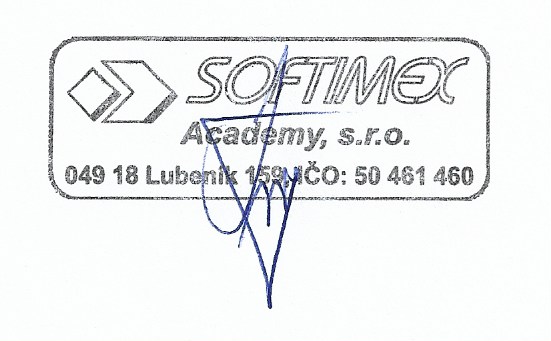 